Study Abroad Programme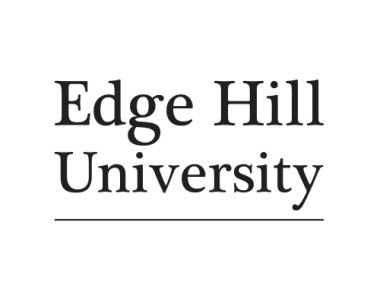 Edge Hill University International Information sheet 2022/23International Office contacts1Academic Calendar & Application Deadlines** Please note term dates may vary for some subjects2Application informationSA InformationEntry requirements & English LanguageApplication documents3Additional considerations for incoming studentsAccommodationVisa RequirementsAdditional support requirements 4Edge Hill grading systemFurther Information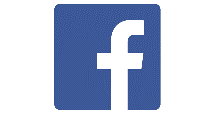  EHUInternational 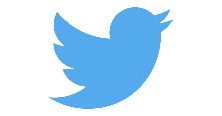 @EHUInternationalInstitution Edge Hill UniversitySt Helens RdOrmskirkLancashireUKL39 4QPwww.edgehill.ac.uk Pro Vice Chancellor International George TalbotInternational Office Contacts International officeinternational@edgehill.ac.ukKate Arnold Head of International Operationsarnoldk@edgehill.ac.ukJason KeelingHead of North American Study Abroad Operationskeelingj@edgehill.ac.uk+1 614 562 7181International Admissions team international@edgehill.ac.uk +44 (0) 1695 657122Liam DootsonSenior Regional Manager dootsonl@edgehill.ac.uk +44 (0) 1695 577358Brad Hodge Regional Manager hodgeb@edgehill.ac.uk +44 (0) 1695 577126Open PostRegional Manager flanaghd@edgehill.ac.uk +44 (0) 1695 577128Holly GilliganStudy Abroad & Exchanges Co-ordinatorTel: +44 (0) 1695 657689gilligah@edgehill.ac.ukKay SpearsInternational Student Support Officerspearsk@edgehill.ac.ukAutumn (Fall) Semester 12022International Arrivals (to include free transport to campus from Liverpool or Manchester Airport or Train station) 21st and 22nd  September 2022Nomination deadline:Study Abroad student– 1st of June 2022Application Deadline:Applications submitted for Fall 2022 or Full Year by 1st July 2022Autumn (Fall) Semester 12022International Induction week25th Sept 2022to30th Sept 2022Nomination deadline:Study Abroad student– 1st of June 2022Application Deadline:Applications submitted for Fall 2022 or Full Year by 1st July 2022Autumn (Fall) Semester 12022Teaching period(Including assessment)3rd October 2022to16th Dec 2022Nomination deadline:Study Abroad student– 1st of June 2022Application Deadline:Applications submitted for Fall 2022 or Full Year by 1st July 2022Autumn (Fall) Semester 12022International departures (to include free transport from campus to Liverpool or Manchester Airport or Train station)17th & 18th December 2022Nomination deadline:Study Abroad student– 1st of June 2022Application Deadline:Applications submitted for Fall 2022 or Full Year by 1st July 2022(Spring)  Semester 22023International Arrivals (to include free transport to campus from Liverpool or Manchester Airport or Train station)11th & 12th January 2023Nomination deadline:Study Abroad student– 15th November 2022Application Deadline:Applications submitted for Spring 2023 by 1st December 2022(Spring)  Semester 22023International Induction week16th Jan 2023to20th Jan 2023Nomination deadline:Study Abroad student– 15th November 2022Application Deadline:Applications submitted for Spring 2023 by 1st December 2022(Spring)  Semester 22023Teaching period23rd Jan 2023to28th April 2023 Nomination deadline:Study Abroad student– 15th November 2022Application Deadline:Applications submitted for Spring 2023 by 1st December 2022(Spring)  Semester 22023Assessment/ exam period (if applicable)2nd May 2023to12th May 2023Nomination deadline:Study Abroad student– 15th November 2022Application Deadline:Applications submitted for Spring 2023 by 1st December 2022(Spring)  Semester 22023International departures (to include free transport from campus to Liverpool or Manchester Airport or Train station)13th & 14th May 2023Nomination deadline:Study Abroad student– 15th November 2022Application Deadline:Applications submitted for Spring 2023 by 1st December 2022- Please contact Jason Keeling for all Study Abroad inquiries and applications requirementskeelingj@edgehill.ac.uk - Minimum GPA 2.75 (or country equivalent) Please note that all applications will be considered on a case-by-case basis and circumstances which may have affected a student’s GPA will be taken into account- English language (Full year Student visa students):IELTS: 5.5 (no individual element below 5.5)Other acceptable English tests can be found here: https://www.edgehill.ac.uk/international/entry-requirements/english-language-requirements/ - English language (1 semester students):Students must be able to study fully in English and have already studied at university level in English. The Study Abroad programme is taught fully in English. - Full and complete application and supporting documents- You must have completed your first year of university- You must be in good standing with your home institution.Documents to be submitted for consideration1. Full and complete application form2. Transcript of studies so far (translated)3. Academic reference from home institution 4. 250–300 word personal statement explaining why you want to study at Edge Hill University and what you expect to gain5. Copy of passport (bio-metric page)6. English test scores (where applicable)Application forms for the Study Abroad Program can be found here https://www.edgehill.ac.uk/international/study-abroad-and-erasmus/study-abroad/?tab=how-to-applyAll documents must be emailed to: international@edgehill.ac.uk Once applications and supporting documents have been received they will then be considered and a decision made.  - Course choices for incoming Study Abroad students can be found here: https://www.edgehill.ac.uk/international/incoming/study-abroad/?tab=module-catalogue - Guidance on how to choose classes is at the front of the Study Abroad Course catalogue. The course catalogue is published each year and specifically for Study Abroad students.- Please do not use the main site for course choices, only the published catalogue.  - As part of the Study Abroad package, all Study Abroad students are guaranteed a room on campus ( with a meal package). Successful applicants will be informed of accommodation once their applications have been received.  - Students who will be studying at Edge Hill University for 6 months or less will require a Short-Term Study Visa in order to enter the UK and study.Students who will study at Edge Hill University for a Full Academic Year will require a Student Visa.Offer Letters and Student Visa CAS Statements are produced by the Admissions team and sent directly to the students’ email address.The International Office and the EHU Inclusion Team work closely together to provide information, guidance and support to applicants and students, including those with disabilities and additional needs. Please declare any disability on your application form so that we can make reasonable adjustments to fully support you during your studies with us.Please visit the Inclusion team website: https://www.edgehill.ac.uk/studentservices/inclusive/?tab=what-we-do Below gives details of the grading system here at Edge Hill University:Edge Hill University no longer awards letter grades to its students and it is at the discretion of the home institutions concerned to decide how they will transfer the credits accrued in the UK.  https://www.edgehill.ac.uk/international/incoming/study-abroad/ 